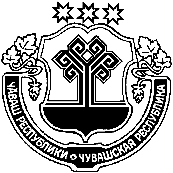 Об отмене особого противопожарного режима на территории Таутовского сельского поселения Аликовского района Чувашской РеспубликиВ связи со стабилизацией пожарной обстановки, снижением опасности возникновения природных пожаров на территории Яндобинского сельского поселения Аликовского района Чувашской Республики, руководствуясь Федеральным законом «О пожарной безопасности», Законом Чувашской Республики «О пожарной безопасности в Чувашской Республике» администрация Яндобинского сельского поселения   Аликовского района Чувашской Республики ПОСТАНОВЛЯТ: Отменить с 02 октября 2019 г. особый противопожарный режим на территории Яндобинского сельского поселения  Аликовского района Чувашской Республики, установленный постановлением администрации Яндобинского сельского поселения  № 24 от 30.04.2019 г. «Об установлении на территории Яндобинского сельского поселения Аликовского района особого противопожарного режима»  Глава Яндобинскогосельского поселения                                                                                                 Л.П. Мукин ЧУВАШСКАЯ РЕСПУБЛИКА АЛИКОВСКИЙ РАЙОНЧĂВАШ РЕСПУБЛИКИЭЛЕК РАЙОНĚГЛАВА АДМИНИСТРАЦИИЯНДОБИНСКОГО СЕЛЬСКОГО ПОСЕЛЕНИЯ          ПОСТАНОВЛЕНИЕ«16» октября  2019    № 47аЮнтапа салиЮНТАПА ЯЛ АДМИНИСТРАЦИПОСЕЛЕНИЙĚН ПУÇЛĂХĚ ЙЫШĂНУ         «16» октября  2019  № 47асело Яндоба